Оперативная обстановка с пожарами на территорииКозульского района:произошло пожаров - 22 погибло людей на пожарах - 3 погибло из них детей - 0получили травмы на пожарах - 1 травмировано детей – 0Дознаватель ОНД и ПР по Козульскому районуУНД и ПР ГУ МЧС России по Красноярскому краюкапитан внутренней службы В.В. Харкевич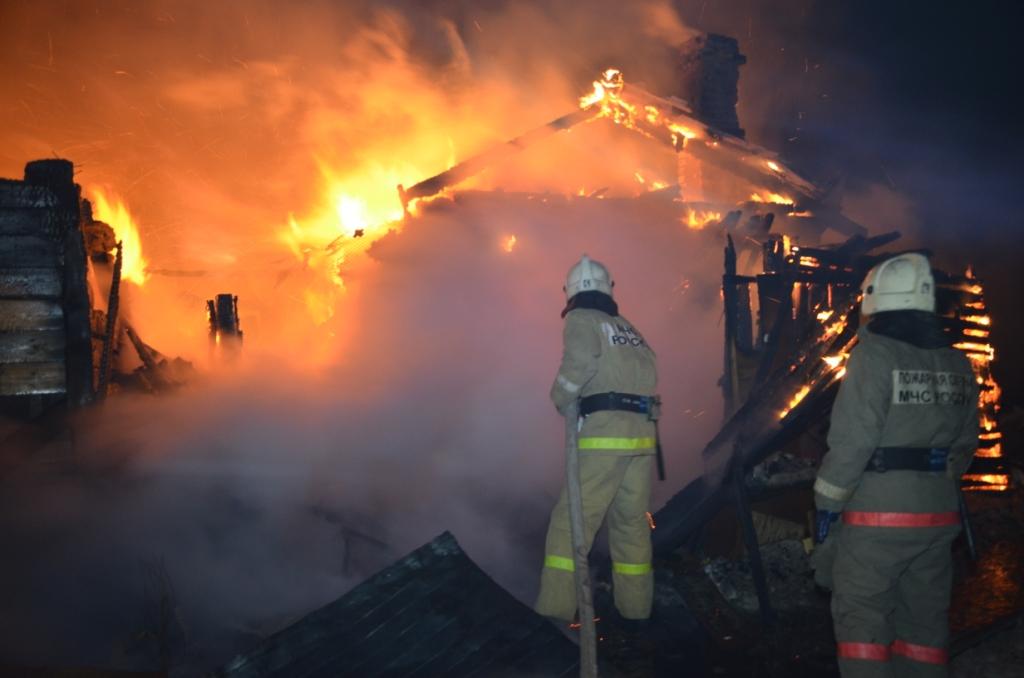 Тополиный пух – источник пожара.Как правило, тополиный пух легко воспламеняется, горит как порох — моментально, во всех направлениях, оставляя после себя только черные следы. Как результат — резкий рост числа пожаров. Наибольшей опасности возгорания подвержены деревянные строения, а также гаражи и стоянки автомобильного транспорта. Улицы и дворы покрываются тополиным пухом, как снегом, а он в свою очередь легко вспыхивает от любого источника огня, быстро горит и становится потенциальным очагом пожара. Огонь попавший на тополиный пух стремительно распространяется по всей площади которая покрыта пухом, и может так же быстро перейти и распространится на строения и постройки,  находящиеся рядом.Особую опасность представляют «детские игры» с огнем и тополиным пухом, ребенок не осознавая наступления тяжких последствий от шалости с поджиганием тополиного пуха может не задумываясь о последствиях поджечь кучку тополиного пуха, в результате этой шалости может случится пожар. Не только дети, но и взрослые создают угрозу возгорания тополиного пуха, бросая непотушенные окурки сигарет или спички. Так как, коммунальные службы не всегда успевают убирать тополиный пух, необходимо самим заботиться о сохранности своего имущества и, возможно, жизни. От тополиной «метели» никуда не скрыться – это своеобразное стихийное бедствие. Единственный способ борьбы - поливать пух водой, сгребать его в кучи  и ни в коем случае не сжигать!В этот период необходимо соблюдать правила пожарной безопасности. Места скопления пуха, особенно у деревянных построек, надо регулярно очищать, не позволять детям и подросткам его поджигать. На предприятиях и учреждениях следует усилить контроль за режимом курения, категорически запретить разведение костров и сжигание мусора, тщательно проводить подготовку к проведению сварочных работ, провести дополнительные противопожарные инструктажи.
В целях предотвращения образования пуха жителям района необходимо производить подрезание веток тополей, это улучшит внешний вид дерева и оградит от появления пуха на 2-3 года.Соблюдение этих простых правил позволит предотвратить пожар, который легче предупредить, чем потушить. Отдельная просьба к родителям – объясните детям, к какой непоправимой беде может привести игра с огнем. Убирайте спички в недоступные для детей места. Организуйте разумный досуг детей, чтобы не допускать пожаров.Напоминаем, что по закону материальный ущерб от пожаров, вызванных детской шалостью, возмещают родители!
-Для предотвращения возгораний жителям и организациям Козульского района рекомендуется организовать ежедневную чистку, уборку и приливку дворов, тротуаров, дорог и мест скопления этого природного материала. Пресекать любые игры подростков и детей, связанных с поджиганием пуха. Силами жильцов в жаркие дни организовать дежурство во дворах домов с целью предупреждения пожаров.- Чтобы тополиный пух не стал причиной пожара:
- своевременно убирайте скопления пуха, обеспечьте полив тротуаров, придомовой территории, особенно возле построек, выполненных из сгораемых конструкций, зданий, с навесными фасадами;
- не позволяйте пуху скапливаться возле гаражей, на стоянках автомобильного транспорта, в местах открытого хранения сгораемых материалов;
- не позволяйте детям играть с огнем, в том числе поджигать пух или разжигать костры. Храните спички и другие источники огня в недоступном для детей месте;
- при проведении огневых и других пожароопасных работ убедитесь в том, что место проведения работ тщательно подготовлено;
- не оставляйте костры без присмотра, не поручайте присмотр детям, прежде чем покинуть место разведения костра убедитесь, что он потушен;
- не бросайте окурки и спички с балконов и лоджий;
- руководителям учреждений рекомендуется запретить курение, сжигание мусора на подведомственной территории, необходимо оборудовать для этого специально отведенное место.
Помните, пожар легче предупредить, чем потушить!
При обнаружении пожара или его признаков необходимо без промедления сообщить по телефону «01» (по мобильному телефону «101»).Ст. инспектор ОНД  и ПР по Козульскому районуУНД и ПР ГУ МЧС России по Красноярскому  краюкапитан внутренней службы В.А. ДутчикГРАЖДАНЕ!!!!При возникновении пожара немедленно вызывайте пожарную охрану!!!Тел. 01, 2-11-01, с сотовых телефонов 101,112, 01*Уважаемые граждане не подвергайте свою жизнь, а также жизнь и здоровье людей, ваших близких и родственников, убедительно просим не допускать нарушения норм и правил пожарной безопасностиЧто нужно делать при пожаре?Признаки начинающегося пожара.В жилых домах и подсобных постройках пожар может быстро охватить большую площадь только в тех случаях, когда в помещении воспламенятся пролитые горючие жидкости (например, падение на пол керогаза). В газифицированных домах это может иметь место при взрывообразной вспышке газа. В жилых домах пожар чаще всего начинается с появления незначительного пламени, которому предшествует более или менее продолжительный период нагревания или тления твердых горючих предметов.Наличие запаха перегревшегося вещества и появление легкого, сначала едва заметного, а затем все более сгущающегося и действующего на глаза дыма - это первые верные признаки пожара. Электрические провода, постепенно нагреваясь при перегрузке, сначала "сигнализируют" об этом характерным запахом резины, а затем изоляция воспламеняется и горит или тлеет, поджигая расположенные рядом предметы. Одновременно с запахом резины может погаснуть свет или электрические лампы начнут гореть вполнакала, что иногда также является признаком назревающей опасности загорания изоляции электропроводов.Когда в помещении, где начался пожар, имеется усиленная вентиляция (открыто окно, дверь на балкон), находящиеся в соседних комнатах люди иногда узнают о начавшемся пожаре не по дыму или запаху гари, а по потрескиванию горящего дерева, похожему на потрескивание горящих в печке сухих дров. Иногда слышен свистящий звук, могут быть видны отблески пламени.О горении сажи в трубе иногда узнают по гудящему звуку, похожему на завывание ветра, и по смолистому запаху горящей сажи.Знание признаков начинающегося пожара в жилом доме помогает своевременно обнаружить и принять меры к его ликвидации.Обнаружив начинающийся пожар, необходимо в первую очередь возможно скорее уведомить об этом пожарную охрану. Следует иметь в виду, что чем скорее приедут пожарные, тем легче и с меньшим ущербом будет прекращен пожар. Пожарную команду нужно вызвать также при появлении даже небольшого количества дыма в доме, когда есть опасность возникновения пожара в недоступном для осмотра месте или если невозможно установить причину появления дыма.Распространению пожара в жилом доме чаще всего могут способствовать вентиляционные каналы, окна и двери, через которые поступает свежий воздух, дающий дополнительный приток кислорода, способствующего развитию пожара. Вот почему не рекомендуется разбивать стекла в окнах горящего помещения и оставлять открытыми двери в соседние помещения.Если пожар был замечен поздно и имеющихся огнетушащих средств недостаточно, нужно принять меры к тому, чтобы задержать распространение огня. Для этого необходимо по возможности плотно закрыть все двери, окна в помещении, где начался пожар. Заложить щели между полом и дверью мокрой тканью, перекрыть газ, отключить электроэнергию. Если дом или квартира заполняются дымом, дышать надо через мокрую ткань, а двигаться как можно ближе к полу (там меньше дыма). Следует помнить, что дети, испугавшись огня или дыма, могут спрятаться в укромных местах (под кроватью, в шкафу) и не отзываться на незнакомые голоса.Прежде чем открыть закрытую дверь в горящем доме, дотроньтесь до нее обратной стороной ладони. Не открывайте ее, если вы почувствуете, что дверь теплая - за ней огонь. Постарайтесь вывести из горящего дома (квартиры) находящихся там людей. Не пытайтесь захватить с собой ценные вещи и другое имущество.Выбирайте как можно более безопасный путь эвакуации и постарайтесь не паниковать. Не пользуйтесь лифтами во время пожара. Спускайтесь только по лестницам. Никогда не бегите наугад. По прибытию пожарных полностью подчиняйтесь их командам. Не заходите обратно в горящее помещение до тех пор, пока пожарные не скажут, что опасность миновала.А что делать, если огонь отрезал путь к выходу?Главное постарайтесь сохранить спокойствие. Уходите в дальнюю от горящего помещения комнату, плотно закрывая за собой все двери. Откройте окно и постарайтесь привлечь внимание прохожих криками о помощи. Услышав вас, они вызовут пожарную охрану.Если ваша квартира расположена невысоко и вам угрожает непосредственная опасность, то выбирайтесь через окно. При этом вылезайте вперед ногами, держась руками за окно, опустите тело, максимально приблизившись к земле, а затем прыгайте.Порядок вызова пожарной охраны. Телефон пожарной охраны - «01» Сотовый телефон - «112»,  «101»Необходимо помнить, что правильное и полное сообщение о пожаре позволит пожарной охране  предвидеть возможную обстановку   и   принять   необходимые   решения,   дающие возможность в кратчайший срок сосредоточить у места пожара соответствующие силы и средства по его ликвидации. В дополнение к сведениям об объекте пожара и его адресе необходимо указать место возникновения, внешние признаки пожара, наличие угрозы людям, удобный проезд, а также сообщить свою фамилию. Существует правило: вызывающий пожарных   должен   организовать   их   встречу   и   указать кратчайший путь следования на пожар.Если пожар возник дома, возможно, эвакуироваться придется в темноте и с другими трудностями. Выбираться из горящего помещения будет гораздо проще, если заранее спланировать и продумать свой путь эвакуации:- убедитесь, что спланированный вами путь эвакуации не имеет препятствий, покрытие пола не имеет дефектов, о которые можно споткнуться;- если имеются серьезные трудности с передвижением (инвалидность), желательно, чтобы ваша комната находилась на первом этаже или как можно ближе к выходу;-	в случае необходимости помощи при передвижении около кровати должно быть оповещающее устройство (звонок или телефон).Многие пожары в жилье возникают ночью, Вот несколько простых вещей, которые необходимо делать каждый вечер, чтобы уберечь себя и свою семью от пожара:1. Отключите все электроприборы, не предназначенные для постоянной работы.2. Выключите все газовые приборы.3. Убедитесь, что вами не оставлены тлеющие сигареты.4. Отключите временные нагреватели.5. Установите ограждение вокруг открытого огня (печи, камина).Что нужно делать, если:Горит телевизор1. Отключите телевизор от электросети. Если из-за огня не подойти к электророзетке, то обесточьте квартиру электрическим автоматом или рубильником.2. Сообщите о пожаре в пожарную охрану по тел. "01".3. Если это не опасно, постарайтесь потушить пожар. Для этого залейте телевизор водой через отверстия в задней стенке, стоя при этом сбоку от телевизора.4. Кроме воды можно также использовать плотную ткань (покрывало, одеяло), которой надо накрыть горящий телевизор. Без доступа воздуха горение прекратится.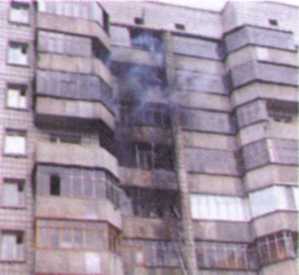 Во избежание отравления продуктами горения выведите из помещения всех людей.Если справиться с пожаром не удалось, немедленно покиньте помещение.Аналогично действуйте и при загорании других электробытовых приборов. Горит одежда на человеке1. Не давайте ему бежать - пламя разгорается сильнее.2. Накиньте на горящего человека одеяло или пальто, оставив голову открытой, чтобы он не задохнулся продуктами горения.       3. Вызовите скорую помощь.Пожар на балконе       1. Позвоните в пожарную охрану.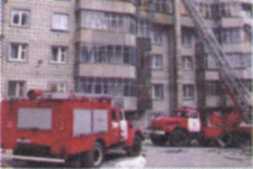 2. Тушите загорание любыми подручными средствами, т.к. огонь в подсобных случаях быстро распространяется в квартиры верхних этажей.3. Если справиться с пожаром не удалось, закройте балконную дверь и покиньте квартиру.Запах дыма в подъезде1. Позвоните в пожарную охрану.2. Если это не опасно, постарайтесь локализовать очаг пожара и потушить его подручными средствами вместе с соседями.3. Если из-за сильного задымления лестничной клетки воспользоваться лестницей для выхода наружу невозможно, то оставайтесь в квартире. Закрытая и хорошо уплотненная дверь надолго защитит вас от опасной температуры и едкого дыма. Во избежание отравления продуктами горения закройте щели дверей и вентиляционные отверстия мокрой тканью. Криками о помощи привлекайте внимание прибывшихпожарных. Укрыться от пожара и дыма до прибытия пожарных можно и на балконе, закрыв при этом за собой балконную дверь.4. Если горит ваша входная дверь, поливайте водой изнутри, а для организации тушения снаружи до прибытия пожарных позвоните по телефону соседям. Если в помещении много дыма, дышите через мокрую ткань.ЕСЛИ ПОЖАР ПРОИЗОШЕЛ, ВЫ ДОЛЖНЫ ЗНАТЬ,ЧТО ДЕЛАТЬ ПРИ ПОЖАРЕ:- необходимо немедленно вызвать пожарную охрану по телефону «01», сообщив свой точный адрес, объект пожара и встретить пожарную охрану;- если рядом есть взрослые, сразу позовите их на помощь;- если горение только началось, вы его легко затушите водой, накроете толстым одеялом, покрывалом, забросаете песком, землей;- ни в коем случае не тушить водой горящие электропроводку и электроприборы, находящиеся под напряжением: это опасно для жизни;если вы видите, что не сможете справиться с огнем, и пожар   принимает угрожающие размеры, срочно покиньте помещение;        - никогда не прячьтесь в задымленном помещении в укромные места.И все-таки помните, что пожар легче предупредить, чем погасить, и что маленькая спичка может обернуться большой бедой.Ст. инспектор ОНД  и ПР по Козульскому районуУНД и ПР ГУ МЧС России по Красноярскому  краюкапитан внутренней службы В.А. ДутчикОгонь - друг и враг человека.Пожар - старинное русское слово, от которого пышет огнем и пахнет горьким дымом. В жизни человека огонь играет исключительно важную роль. Согревание наших жилищ, приготовление пищи, развитие науки и техники -связано с огнем. Но было время, когда люди не знали огня. Они питались сырой пищей, в зимнюю стужу мерзли от холода, крупные хищные звери нападали на человека. Тысячелетия потребовались человеку для того, чтобы научиться добывать огонь и пользоваться им. Древние люди поклонялись огню, как непонятному и грозному божеству, загадочному брату солнца. Это нашло отражение в многочисленных легендах, сказаниях и сказках прошлых лет.Древнегреческие мифы рассказывают о том, как Прометей украл огонь у Зевса, передал его людям и за это был жестоко наказан.В далекую историческую эпоху человек покорил огонь, овладел способами управления им.Прежде всего, наши далекие предки научились добывать огонь. Вначале это был трудный способ, требующий больших усилий и сноровки - трение одного сухого куска дерева о другой или высекание искры ударом о камень камнем. Вот почему в те далекие времена так священно оберегался огонь в виде костра. В костер запрещалось бросать отходы, так как это могло "оскорбить" огонь. Костер нельзя было ворошить острым предметом, чтобы не поранить дух огня.Огонь - друг. Овладение этой величайшей стихийной силой природы дало возможность человеку обеспечить себя светом и теплом. Огонь помог ему расселиться по Земле, преодолеть невозможные для жизни человека климатические условия. Благодаря огню все больше и больше уменьшалась зависимость человека от природы.Без огня невозможна жизнь на Земле. Он нужен всюду: в домах и школах, на заводах и фабриках. Чтобы изготовить нож, трактор, автомашину, тепловоз нужен металл. Огонь плавит руду, помогая человеку получить металл. Огонь приводит в движение пароходы, автомашины, самосвалы, ракеты. Пар, добытый при помощи огня, электричество, дающее тепло, энергию, свет - облегчают жизнь человека.Огонь - символ. С обнаженными головами люди смотрят на вечный огонь у памятников героям, беззаветно сражавшимися за Родину. Огонь, зажженный от лучей солнца в далекой Олимпии, несут в факельной эстафете бегуны, велосипедисты, гребцы, яхтсмены, гимнасты, отдавая дань благородным традициям античного мира.Огонь - враг, оставивший свои следы в истории всех эпох и народов. Тысячи городов и сел исчезли с лица Земли в гигантских языках пламени. Бесценные творения, созданные разумом и талантливыми руками предыдущих поколений, превратились в прах. Огонь сгубил миллионы человеческих жизней. По своим трагическим последствиям пожары не уступали эпидемиям, засухам и другим бедствиям.           С   незапамятных   времен огонь был спутником больших и малых войн. Его использовали тираны для достижения своих честолюбивых  целей,  инквизиторы,   отправлявшие  на  костер еретиков, крестоносцы, порабощавшие народы.Летопись рассказывает, как княгиня Ольга в 946 году при помощи огня жестоко расправилась с людьми, которые поднялись на борьбу против великокняжеской власти. Она подвергла осаде их главный город - Искоростень, но многодневная осада не сломила сопротивление восставших. Тогда Ольга потребовала от горожан уплаты долга голубями и воробьями. Когда птицы были собраны, дружина Ольги привязала к их лапам куски промасленной и подожженной пакли. Птицы полетели в свои гнезда, и через несколько минут город был объят пламенем. Народ бросился спасать свои дома и имущество, дружина Ольги ворвалась в Искоростень и разрушила его.По несколько раз выгорали дотла многие города и села. Горела Москва, горели Новгород, Ярославль, Нижний Новгород, города Поволжья. На голом месте, без крова и средств существования, оставались уцелевшие жители. Захватывая огромные площади, пожары уничтожали леса и посевы, вселяя в людей ужас, заставляя их бросать родные места. Происходило это потому, что люди, научившись добывать огонь, не научились бороться с ним. Огонь стал не только другом, но и превратился в его недруга - пожар, который уничтожает материальные ценности, в огне которого гибнут люди, животные.ПОЖАР. Что же представляет он собой сегодня? Может это только в прошлом, огонь был страшен людям? Может современный человек, вооруженный знаниями и мощнейшей техникой, уже справился с этим бедствием? Ведь и в самом деле, многие за всю свою жизнь так и не увидят реального пожара и, встретив на городской улице пожарную машину, лишь удивленно посмотрят ей вслед.Конечно, на экранах телевизоров довольно часто бушуют настоящие или имитированные пожары, но ведь это там, на экране, и хотя порой зрелище очень впечатляющее, но совсем не страшное. Поэтому, узнав из газет о том или ином случае пожара, чаще вспоминают именно тот, кинематографический, красивый и нестрашный пожар. Отсюда и рождается представление о самой сути проблемы пожаров, столь далекое от реального положения.Согласно социологическим исследованиям и опросам более 70 % людей пожары относят к категории стихийного бедствия. Около 80% считают, что пожаров сегодня куда меньше, чем раньше. Глубокое заблуждение! В действительности же огненная проблема была, есть и, без опасения впасть в ошибку, будет существовать в обозримом будущем. В наше время эта проблема, безусловно, приобрела особую остроту.Общее количество пожаров на нашей планете достигло 5,5 миллиона в год - каждые 5 секунд где-то вспыхивает пожар. Поэтому неудивительно, что в наши дни пожары действительно все чаще становятся проблемой номер один.Огонь уносит десятки тысяч человеческих жизней, калечит здоровье и судьбы миллионов людей, уничтожает порой бесценные реликвии человеческой жизни и истории. Говоря об опасности пожаров для человека, вспомним слова В. Травинского: "Яснее ясного, когда жертвы исчисляются десятками тысяч, а убытки - миллиардами, то получается, что пожары вполне сравнимы с "малыми войнами" XX века. Но малые войны начинаются и кончаются, а пожарные потери ежегодны - идет такая непрерывная "малая война с огнем".При всем несовершенстве учета можно с уверенностью сказать, что сейчас в России пожаров в 10 раз больше, чем 100 лет назад.Ежесуточно около 1,5 тыс. раз раздается сигнал тревоги в пожарных подразделениях и около 7 тыс. граждан России оказываются лицом к лицу с огнем.Наша страна имеет самый высокий уровень в мире гибели и травматизма людей на пожарах, более чем в три раза превышающий средний уровень развитых зарубежных стран.В течение часа пожарные более 100 раз выедут по тревоге, будут уничтожены огнем материальные ценности на миллионы рублей, погибнет, по меньшей мере, один человек, около 10 получат травмы и ожоги, многие из них останутся калеками или будут обезображены на всю жизнь.Огонь - друг, огонь - враг... какой гранью он обернется к нам, зависит от человека. Когда в свое время к великому Эйнштейну обратились с вопросом, опасна ли атомная энергия для человечества, он ответил: « не больше, чем коробка спичек. Дело только в том, в чьих руках она будет».Пожар может возникнуть всюду, где найдет хотя бы малейшую лазейку. Это и не выключенный вовремя электрический утюг или чайник, небрежно брошенный дымящийся окурок, непогашенная спичка, непотушенный костер, дефект электропроводки, неисправность печи или дымохода, нарушение правил проведения огневых или сварочных работ.В промышленности, в производстве, в быту появились новые вещества и материалы, созданные с помощью химии и физики. Широко используются нефть и нефтепродукты, природный и искусственный газ. Сложные и энергоемкие технологические процессы проходят нередко при весьма высоких давлениях и температурах, с использованием сырья, обладающего крайне высокой пожароопасностью.В связи с этим возможность возникновения пожаров в наше время неизмеримо возросла. В каждом доме - обилие электроприборов. Здесь и холодильники, электрочайники, и телевизоры, наконец, утюги и электронагреватели. Во многих домах газ - незаменимый помощник жильцов. Однако этот помощник может легко превратиться в источник бед при неосторожном с ним обращении.Окинем взглядом предметы, находящиеся в наших квартирах. Рядом со шкафом из дерева стоит диван на поролоновой основе. А в ванной? Там, на полочках - предметы бытовой химии: всевозможные аэрозоли, флаконы, тюбики, наполненные растворяющимися, освежающими, дезинфицирующими, клеящими и прочими препаратами. Все большее внимание в отделке помещений в быту находят полимерные материалы, изделия из синтетики и пластмасс. И почти все это легко воспламеняется, хорошо горит, выделяя при этом ядовитый, токсичный дым, опасный для здоровья и жизни человека. В большинстве случаев люди на пожарах, в особенности дети гибнут сейчас не от высокой температуры, а от дыма, насыщенного ядовитыми продуктами сгорания привычных и полезных в быту вещей.О том, что огонь жжется, знает каждый. А вот грозной опасности, которую таит в себе обыкновенная электрическая розетка, знают далеко не все, а тем более дети. Стоит ребенку взять в руки гвоздь, шпильку и, «от нечего делать», ковырнуть ими в розетке - тяжелая травма неизбежна.Примерно каждый шестой - восьмой пожар в России вспыхивает из-за шалости детей с огнем, от их неумелого обращения с ним. Каждый пятый погибший на пожаре - несовершеннолетний. За этой статистикой - трагедия многих людей. И уж ничем не измерить горечь потери, когда в огне гибнут сами дети.Наибольшую опасность при пожарах в жилых домах, в особенности многоэтажных, представляет паника. Известны случаи, когда при возникновении даже незначительного загорания люди, преувеличивая опасность, с криками бросались к выходам, вызывая общее смятение. Это приводило к давкам, заторам, ушибам и даже к гибели людей.Иные, спасаясь от огня, выбегают из горящих помещений, оставляя открытыми двери. Распространяясь через дверные проемы, пламя охватывает новые помещения. Кое-кто ничем себя не защитив, пытается уйти через помещения объятые огнем. В таких случаях даже один вдох раскаленного воздуха может привести к параличу дыхательных путей и трагическому исходу. К тому же человек получает при этом тяжелые ожоги.У детей отсутствует та защитная психологическая реакция на пожарную опасность, которая свойственна взрослым. Большинство из них понятия не имеют о том, что надо делать во время пожара, чтобы уцелеть. В таких случаях дети обычно прячутся под кроватями, одеялами, в шкафах, укромных уголках комнат. Не пытаются бежать и тогда, когда двери не заперты. Отыскать же их в задымленных помещениях порой нелегко.Довольно частая ситуация: мать ушла, оставив на время детей без присмотра. Кто-то из них заходит на кухню. Внимание ребенка привлекает коробочка с яркой этикеткой. Подражая отцу или матери, он неуверенным движением достает спичку, чиркает ее и - о, радость! Вспыхивает огонек. Горит, подбираясь к пальчикам. И вдруг начинает «кусаться». Испуганный малыш бросает спичку. Она падает на пол или стол, или скатерть... Беды тогда не миновать. Ведь температура пламени горящей спички достигает нескольких сот градусов. Этого достаточно, чтобы загорелось большинство домашних вещей, сделанных из древесины, текстиля и синтетики.Детей одних иногда запирают в доме, где топится печь. Неисправный дымоход, выпал уголек из печи. На первый взгляд вроде мелочь, но и она может привести к большой беде.Бывает и так. Малышу надоели игрушки, он капризничает, мать, желая успокоить ребенка, дает ему коробок спичек. Он перестает плакать, раскладывая на полу спички. Взрослые довольны - ребенок успокоился, но вот в другой раз малыш сам уже потянется за спичками и попробует их зажечь, подражая взрослым. Иные родители используют спички для игр с детьми - выкладывают из них различные фигурки, учат считать.Нет нужды говорить о том, что в таких играх таиться большое зло: дети привыкают к спичкам, ищут их. А порой прячут в карман, отправляясь на прогулку. А там разжигают костры, причем вблизи строений, около хлебных массивов, в лесу. Увлекшись игрой, ребята могут забыть потушить костер, и тогда раздуваемые ветром искры могут разлететься на большое расстояние, и привести к пожару. Случаются трагедии, когда дети находят и бросают в костер порох, патроны, гранаты и неизвестные предметы, становясь инвалидами в результате взрыва.А сколько неприятностей приносят бумажные голуби или самолетики, которые с подожженными хвостами бросают некоторые ребята с балконов или окон. Под действием ветра эти «жарптицы» залетают в форточки и на балконы нижерасположенных этажей, вызывая серьезные пожары.Часто, подражая взрослым, дети начинают украдкой курить, выбирая для этого такие места, где можно надежно спрятаться от взрослых. При появлении родителей или педагогов они, стремясь скрыть свой проступок, бросают, непотушенную сигарету куда попало, не думая, что может произойти пожар.Начало лета совпадает с обильным цветением тополя. Улицы, дворы и скверы покрываются тополиным пухом. Для ребят этот пух - предмет забав: стоит поднести спичку - и он вспыхивает, как порох. Огонь бежит по нему, как по бикфордову шнуру. Интересно и... опасно. Можно привести немало примеров, когда, вспыхнув от детской шалости, огонь «пробегал» по пуху десятки метров и, найдя подходящую «пищу» разгорался пожаром.Дорого обходятся подобного рода забавы. В такие дни чаще обычного звонят по телефону «01». Пожарные то и дело выезжают по срочным вызовам.Следует иметь в виду, что если пожар произойдет в результате безнадзорности детей с причинением кому-либо ущерба, то родители несут за это ответственность в установленном законном порядке.Обращение к населению Козульского районаВнимание! На территории Красноярского края пожароопасный сезон. Будьте осторожны с огнем в лесу. Помните, что не затушенные костры, брошенные горящие окурки и спички являются источником лесного пожара, сообщите работникам лесной охраны, окажите посильную помощь в ликвидации лесного пожара. Только совместными силами мы сможем бороться с лесными пожарами. Профилактическая работаВ целях предупреждения пожаров и гибели при них сотрудники ОНД и ПР по Козульскому району увеличили количество подворовых обходов. В первую очередь сотрудники посещают наиболее уязвимые социальные группы – многодетные семьи и неполные семьи, в которых воспитываются несовершеннолетние дети.
Эти сезонные профилактические мероприятия стимулируют граждан привести свое жилище в порядок, отремонтировать печное отопление, газовое оборудование, электропроводку. Также осматриваются придомовые территории, даем необходимые рекомендации по приведению усадьбы, надворных построек в противопожарных расстояниях.Каждому домовладельцу вручается памятка с указанием телефонов экстренной службы, пожарной части и правилами безопасного поведения при пожаре.Ст. инспектор ОНД  и ПР по Козульскому районуУНД и ПР ГУ МЧС России по Красноярскому  краюкапитан внутренней службы В.А. ДутчикПожарная безопасность в период летних каникул!
У школьников наступили долгожданные летние каникулы – самые любимые и длительные. Кого-то родители отправят к бабушкам в деревню, кого-то – в летние лагеря отдыха, а другие останутся дома. Так или иначе, дети и подростки будут подолгу оставаться без присмотра.
Соблюдение элементарных правил поведения на каникулах в летний период поможет не омрачить летний отдых, а родителям - максимально обезопасить своих детей от потенциальных проблем.
Уважаемые родители! Будьте внимательны к своим детям, интересуйтесь, чем они заняты и где проводят время. Побеседуйте со своим ребенком и еще раз напомните ему правила безопасного поведения:
не оставляйте по возможности детей без присмотра;
чаще напоминайте ребенку об опасности игры с огнем. Нужно стремиться к тому, чтобы ребенок осознал, что спички – не игрушка, а огонь - не забава, чтобы у него сложилось впечатление о пожаре, как о тяжелом бедствии для людей;
не оставляйте на виду спички, зажигалки;
расскажите им, как правильно действовать в экстремальной ситуации, ведь очень часто у ребенка срабатывает пассивно-оборонительная реакция и вместо того, чтобы убежать от огня, дети прячутся, забиваются в угол;
убедитесь, что ребенок знает свой адрес.
Летом дети часто остаются дома одни, поэтому поясните им правила поведения с электроприборами, расскажите, что их нельзя оставлять без присмотра и брать мокрыми руками. А также нельзя засовывать в розетку предметы и выдергивать из розетки вилку за провод.
Если у вас в доме используется газ, то также не забудьте пояснить правила поведения с ним.
Правила пожарной безопасности особенно важны для детей в летний период. Не разрешайте им играть с огнем. Объясните опасность поджога тополиного пуха и сухой травы, расскажите, что они могут быстро распространять огонь, тем более в жаркий сухой день.
Не менее важно рассказать ребятам про опасность обрыва электрических проводов, которые часто встречаются во время летних гроз и дождей, сопровождающихся сильными порывами ветра. Расскажите, что, во избежание поражения электрическим током, такие провода не только нельзя трогать руками, но и даже приближаться к ним, особенно если вокруг сыро. О случаях обрыва проводов надо немедленно сообщать взрослым, чтобы те вызывали соответствующую ремонтную службу.
Кроме этого:
— необходимо соблюдать правила дорожного движения, быть осторожным и внимательным на проезжей части дороги,
— не стоит без ведома родителей уходить куда-либо из дома,
— категорически не рекомендуется играть вблизи железной дороги или проезжей части, а также ходить на пустыри, заброшенные здания, свалки и в темные места,
— не рекомендуется разговаривать с незнакомыми людьми и обращать внимание на знаки внимания или какие-либо приказы посторонних.

Уважаемые граждане! Будьте внимательны и осторожны при обращении с огнем, соблюдайте все правила пожарной безопасности. Берегите свои жизни от огня!

Отделение надзорной деятельности и профилактической работы по Козульскому району напоминает: если вы стали участником или свидетелем трагедии, несчастного случая, звоните на единый номер вызова пожарных и спасателей - «01 или 112» (звонки принимаются круглосуточно и бесплатно с городских и мобильных телефонов).Все помнят уроки ОБЖ?Кто нибудь ходил на них и учил всё, о чём просили учителя? Вот я например нет, и мои знакомые тоже нет. А те, кто учил, сейчас вряд ли вспомнят хотя бы что-нибудь. 
Техника безопасности, помните расписывались в школе? Меня мало это волновало, и моих одноклассников тоже. И это говорит не о моём разгильдяйстве (хоть с этим я и не поспорю), а о том, что нас недостаточно информируют. В школах, в детских садах всё делает только ради галочки, ради подписи и снятия ответственности, а в критической ситуации мало кто сможет вспомнить какой-то давний урок в школе. Поэтому я считаю, что сейчас каждый должен задуматься над этим, и по возможности провести профилактическую беседу со своими родными и близкими.
А теперь собственно о самих необходимых действиях
Если вы учуяли запах дыма или увидели огонь, ни в коем случае нельзя поддаваться панике. С холодной головой оцените обстановку, и в первую очередь обезопасить себя и близких.
Важно! Не стоит играть в героя, важно, чтобы каждый думал о своих близких, и тогда все будут спасены!
Как можно скорее и организованнее покиньте помещение. Ни в коем случае не сцепляйтесь руками с другими, вы можете создать затор и препятствовать другим. Просто каждый из вас должен двигаться к выходу, снаружи встретитесь.
Если вдруг вы упали, забудьте о "группировке".
Пытайтесь встать немедленно, любыми способами. Кроме ожогов есть опасность от дыма. Чтобы избежать отравления, смочите тряпку мочой (да-да, именно мочой) и дышите через неё. Вам покажется это отвратительным, но в экстренной ситуации все средства хороши. Дело в том, что моча лучше воды фильтрует воздух.
Что нужно знать детям?
Эти правила должен знать каждый ребёнок. 
1. Если ты вдруг заметил огонь, ни в коем случае не приближайся к нему, а немедленно сообщи взрослым. 
2. Строго запрещено пользоваться электроприборами и розетками без контроля взрослых. 
3. В случае пожара нужно неукоснительно слушаться взрослых, и ни в коем случае не терять из виду тех, кто с вами пришёл. 
4. Старшие дети должны взять за руку младших, и попытаться выйти из здания на свежий воздух. 
5. Нельзя пользоваться лифтом. Он может в любое время выключится и стать вашей могилой. 
6. Если загорелась одежда, нужно пытаться снять её. Нив коем случае не бегайте, и если не удаётся снять, катайтесь по земле.Ст. инспектор ОНД  и ПР по Козульскому районуУНД и ПР ГУ МЧС России по Красноярскому  краюкапитан внутренней службы В.А. Дутчик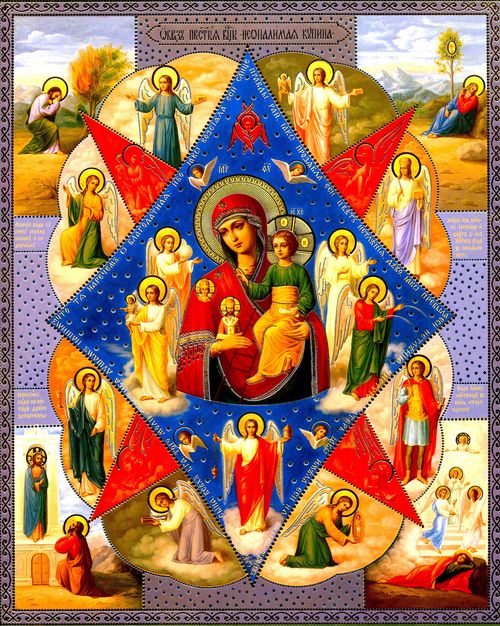 Газета«ПОЖАРАМ НЕТ»ОТДЕЛЕНИЕ НАДЗОРНОЙ ДЕЯТЕЛЬНОСТИИ ПРОФИЛАКТИЧЕСКОЙ РАБОТЫ ПО КОЗУЛЬСКОМУ РАЙОНУГазета«ПОЖАРАМ НЕТ»ОТДЕЛЕНИЕ НАДЗОРНОЙ ДЕЯТЕЛЬНОСТИИ ПРОФИЛАКТИЧЕСКОЙ РАБОТЫ ПО КОЗУЛЬСКОМУ РАЙОНУ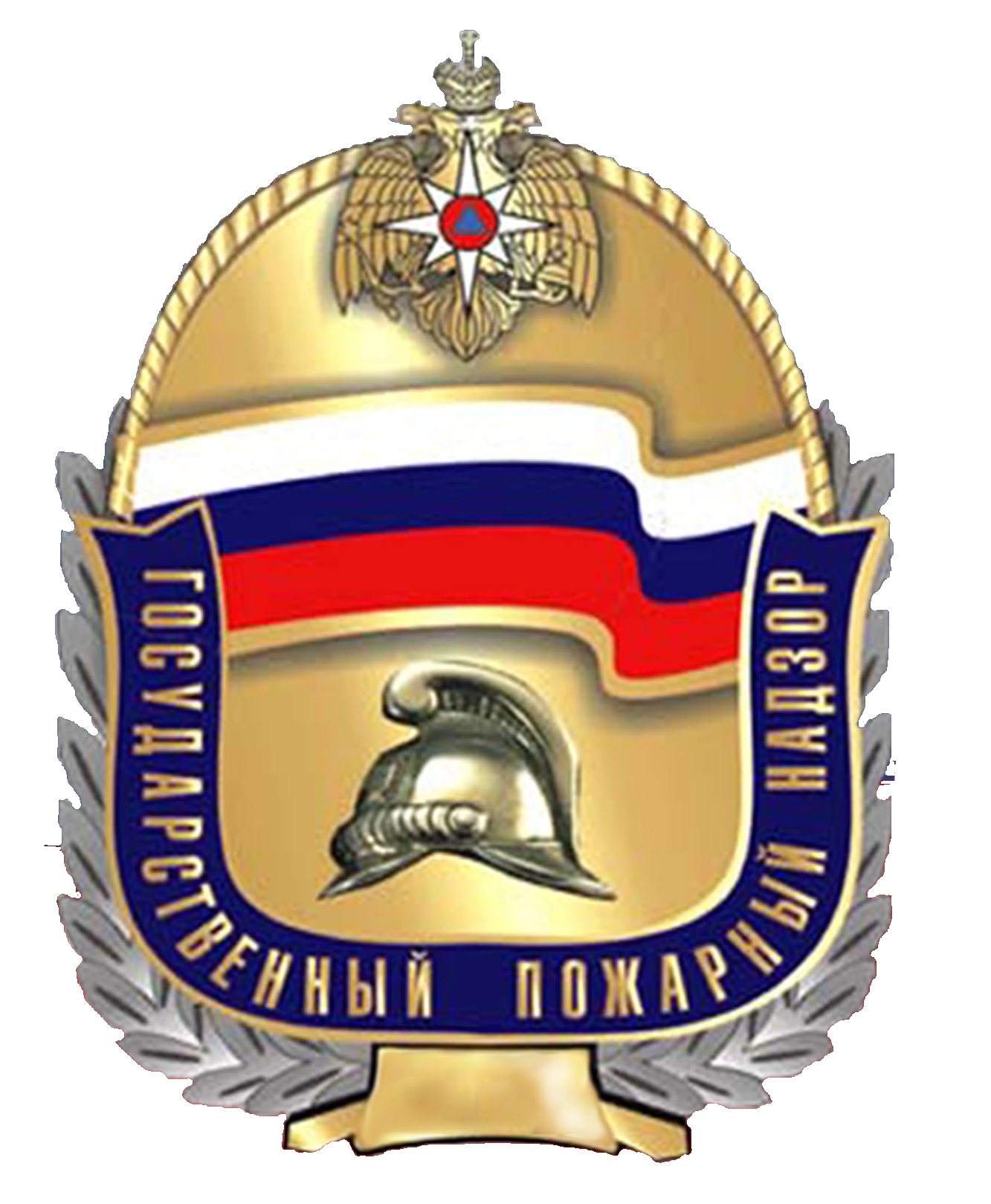 Выпуск №69 от 14 июня 2019 годаВыпуск №69 от 14 июня 2019 годаВыпуск №69 от 14 июня 2019 годаВыпуск №69 от 14 июня 2019 годаВыпуск №69 от 14 июня 2019 года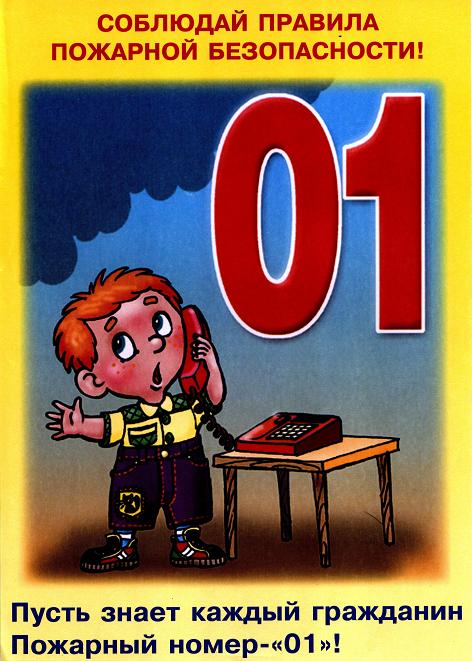 ГРАЖДАНЕ!!!!При возникновении пожара немедленно вызывайтепожарную охрану!!!Тел. 01, 2-11-01, с сотовых телефонов 101,112, 01*ГРАЖДАНЕ!!!!При возникновении пожара немедленно вызывайтепожарную охрану!!!Тел. 01, 2-11-01, с сотовых телефонов 101,112, 01*  Содержание номера:  Оперативная обстановка  с пожарами………...2 стр.Тополиный пух - источник пожара  …3-4 стр.  Что нужно делать при пожаре …. 5-8 стр.Огонь – друг и враг человека …8-13 стр.Обращение …13 стр.Профилактическая работа …13 стр.Пожарная безопасность в период летних каникул! …14-15 стр.Все помнят уроки ОБЖ? …15-16 стр.  Содержание номера:  Оперативная обстановка  с пожарами………...2 стр.Тополиный пух - источник пожара  …3-4 стр.  Что нужно делать при пожаре …. 5-8 стр.Огонь – друг и враг человека …8-13 стр.Обращение …13 стр.Профилактическая работа …13 стр.Пожарная безопасность в период летних каникул! …14-15 стр.Все помнят уроки ОБЖ? …15-16 стр.  Содержание номера:  Оперативная обстановка  с пожарами………...2 стр.Тополиный пух - источник пожара  …3-4 стр.  Что нужно делать при пожаре …. 5-8 стр.Огонь – друг и враг человека …8-13 стр.Обращение …13 стр.Профилактическая работа …13 стр.Пожарная безопасность в период летних каникул! …14-15 стр.Все помнят уроки ОБЖ? …15-16 стр.ГАЗЕТА «ПОЖАРАМ НЕТ»ОТДЕЛЕНИЯ НАДЗОРНОЙ ДЕЯТЕЛЬНОСТИ ПО КОЗУЛЬСКОМУ РАЙОНУГАЗЕТА «ПОЖАРАМ НЕТ»ОТДЕЛЕНИЯ НАДЗОРНОЙ ДЕЯТЕЛЬНОСТИ ПО КОЗУЛЬСКОМУ РАЙОНУГАЗЕТА «ПОЖАРАМ НЕТ»ОТДЕЛЕНИЯ НАДЗОРНОЙ ДЕЯТЕЛЬНОСТИ ПО КОЗУЛЬСКОМУ РАЙОНУГАЗЕТА «ПОЖАРАМ НЕТ»ОТДЕЛЕНИЯ НАДЗОРНОЙ ДЕЯТЕЛЬНОСТИ ПО КОЗУЛЬСКОМУ РАЙОНУГАЗЕТА «ПОЖАРАМ НЕТ»ОТДЕЛЕНИЯ НАДЗОРНОЙ ДЕЯТЕЛЬНОСТИ ПО КОЗУЛЬСКОМУ РАЙОНУГАЗЕТА «ПОЖАРАМ НЕТ»ОТДЕЛЕНИЯ НАДЗОРНОЙ ДЕЯТЕЛЬНОСТИ ПО КОЗУЛЬСКОМУ РАЙОНУГАЗЕТА «ПОЖАРАМ НЕТ»ОТДЕЛЕНИЯ НАДЗОРНОЙ ДЕЯТЕЛЬНОСТИ ПО КОЗУЛЬСКОМУ РАЙОНУГАЗЕТА «ПОЖАРАМ НЕТ»ОТДЕЛЕНИЯ НАДЗОРНОЙ ДЕЯТЕЛЬНОСТИ ПО КОЗУЛЬСКОМУ РАЙОНУГАЗЕТА «ПОЖАРАМ НЕТ»ОТДЕЛЕНИЯ НАДЗОРНОЙ ДЕЯТЕЛЬНОСТИ ПО КОЗУЛЬСКОМУ РАЙОНУГАЗЕТА «ПОЖАРАМ НЕТ»ОТДЕЛЕНИЯ НАДЗОРНОЙ ДЕЯТЕЛЬНОСТИ ПО КОЗУЛЬСКОМУ РАЙОНУГАЗЕТА «ПОЖАРАМ НЕТ»ОТДЕЛЕНИЯ НАДЗОРНОЙ ДЕЯТЕЛЬНОСТИ ПО КОЗУЛЬСКОМУ РАЙОНУГАЗЕТА «ПОЖАРАМ НЕТ»ОТДЕЛЕНИЯ НАДЗОРНОЙ ДЕЯТЕЛЬНОСТИ ПО КОЗУЛЬСКОМУ РАЙОНУГАЗЕТА «ПОЖАРАМ НЕТ»ОТДЕЛЕНИЯ НАДЗОРНОЙ ДЕЯТЕЛЬНОСТИ ПО КОЗУЛЬСКОМУ РАЙОНУГАЗЕТА «ПОЖАРАМ НЕТ»ОТДЕЛЕНИЯ НАДЗОРНОЙ ДЕЯТЕЛЬНОСТИ ПО КОЗУЛЬСКОМУ РАЙОНУГАЗЕТА «ПОЖАРАМ НЕТ»ОТДЕЛЕНИЯ НАДЗОРНОЙ ДЕЯТЕЛЬНОСТИ ПО КОЗУЛЬСКОМУ РАЙОНУВыпускается бесплатно.Тираж 999 экз.№ 69 от 14 июня 2019 годаВыпускается ОНД и ПР по Козульскому району Красноярского края.Адрес: 662050, Красноярский край, Козульский район, п. Козулька, ул. Центральная, 40 «А» тел. (39154) 2-11-01 Редактор газеты: ст. инспектор ОНД и ПР по Козульскому району В.А. Дутчик